第６回  やまとウォーキンピック参加申込書私たちは、やまとウォーキンピックの参加に際し、下記の注意事項を順守し、決して無理せず、また、無理をさせず、また、皆と楽しくウォーキングに取り組むことを確認し申込みます。【エントリー区分】 一般の部   ７０歳以上の部   職場の部（希望区分に〇をして下さい）【職場名※1】 　　　　　　　　　　　　　　　　　　【職場住所※1】 　　　　　　　　　　　　　　　　　　【チーム名】 　　　　　　　　　　　　　　　　　　【チーム目標歩数】 1人当たり　　 　　　　　　　歩／ 日【歩数計受取予定】 9/25午前　9/25午後  9/26午前  9/26午後 （希望区分に〇をして下さい）※1 職場の部参加チームのみご記入ください。※2 大和市民の方は大和市以下の地名からご記入ください。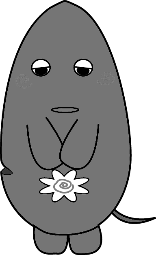 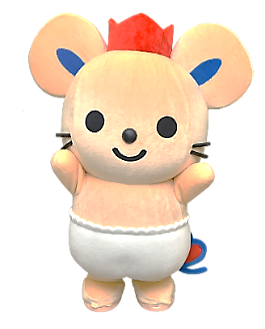 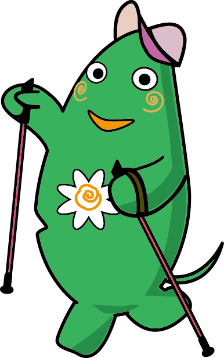 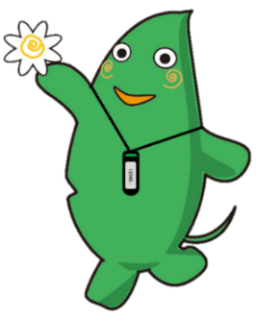 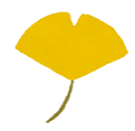 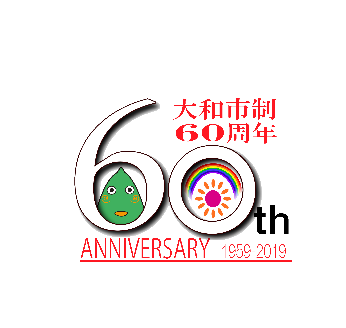 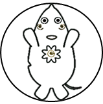 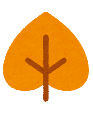 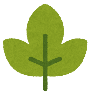 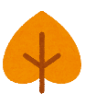 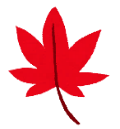 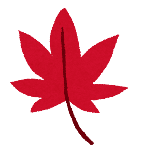 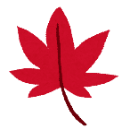 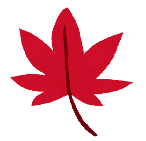 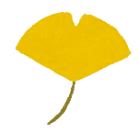 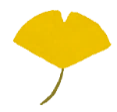 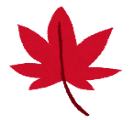 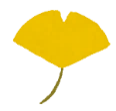 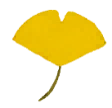 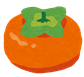 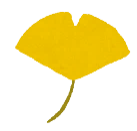 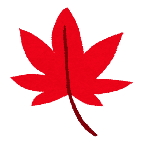 氏　名住　所※2　/ 電話番号年齢生年月日市使用欄代表者フリガナ　　　　　　住所電話番号歳年   月   日生２フリガナ住所電話番号歳年   月   日生３フリガナ住所電話番号歳年   月   日生４フリガナ住所電話番号歳年   月   日生５フリガナ住所電話番号歳年   月   日生６フリガナ住所電話番号歳年   月   日生７フリガナ住所電話番号歳年   月   日生